Wij, de ouder(s)/verantwoordelijke(n) van ………..………………………..…………klas…...,O  kunnen aanwezig zijn op het oudercontact van donderdag 28 maart 2024 tussen	O	16.30 u. en 17.30 u.			Duid zo veel mogelijk tijdstippen aan.	O	17.30 u. en 18.30 u.			Het juiste uur van afspraak vind je in	O	18.30 u. en 19.30 u.			de agenda of ontvang je via mail.O kunnen niet aanwezig zijn op het oudercontact.O hadden graag telefonisch contact om op een ander moment een gesprek te     hebben met de titularis of met …………………………… op dit nummer: ……………………….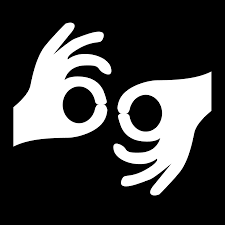 O wensen een tolk (taal: ……………………….)  Wensen een gesprek met:	O een CLB-medewerker	O iemand anders van de school:  ………………………………………………………Handtekening ouder(s) of verantwoordelijke(n)Wij, de ouder(s)/verantwoordelijke(n) van ………..………………………..…………klas…...,O  kunnen aanwezig zijn op het oudercontact van donderdag 28 maart 2024 tussen	O	16.30 u. en 17.30 u.			Duid zo veel mogelijk tijdstippen aan.	O	17.30 u. en 18.30 u.			Het juiste uur van afspraak vind je in	O	18.30 u. en 19.30 u.			de agenda of ontvang je via mail.O kunnen niet aanwezig zijn op het oudercontact.O hadden graag telefonisch contact om op een ander moment een gesprek te     hebben met de titularis of met …………………………… op dit nummer: ……………………….O wensen een tolk (taal: ……………………….)  Wensen een gesprek met:	O een CLB-medewerker	O iemand anders van de school: ………………………………………………………Handtekening ouder(s) of verantwoordelijke(n)